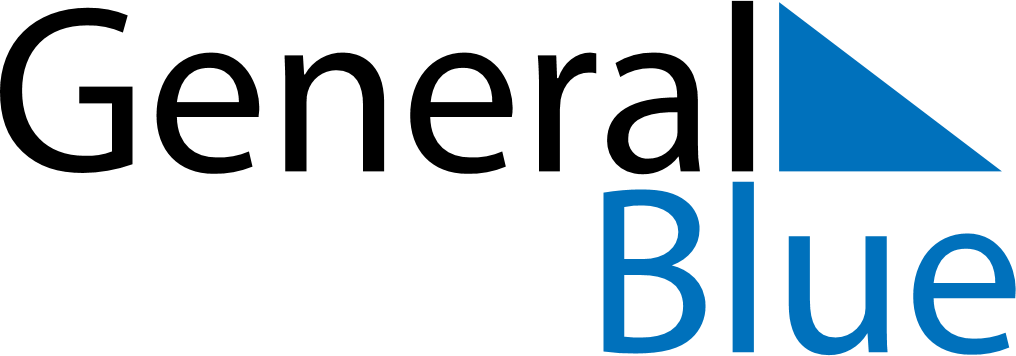 February 2029February 2029February 2029Cocos IslandsCocos IslandsSundayMondayTuesdayWednesdayThursdayFridaySaturday1234567891011121314151617Chinese New YearHari Raya Puasa
Chinese New Year (2nd Day)1819202122232425262728